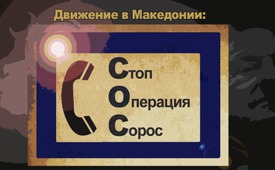 Движение в Македонии: «Стоп операция Сорос»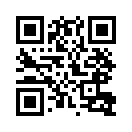 По словам одного из основателей "Стоп операции Сорос" (SOS), Николы Србова, одна из учрежденных под эгидой Сороса организаций «Фонд открытого общества» вкладывает значительные денежные средства в поддержку силовых протестов в различных странах.
Однозначной целью этих скрытых операций Сороса является изменение политического курса этих стран в интересах США. Но всё больше людей замечают эту отвратительную стратегию и начинают всё больше этому сопротивляться.Движение в Македонии: Стоп операции Сорос.
Новая организация «Стоп операция Сорос» (SOS) провела 21.1.2017 в Македонии демонстрацию с десятью тысячами участников против мультимиллиардера Джорджа Сороса. 
Он создал оперирующие по всему миру «неправительственные» организации, так называемые NGO.
По словам одного из основателей SOS Николы Србова, одна из учрежденных под эгидой Сороса организаций «Фонд открытого общества» действует активно на поддержку силовых протестов в Македонии и сильно влияет на внутренние политические процессы.
Он говорит: «Фонд монополизировал гражданский сектор и полностью вытеснил все огранизации, идеология которых не отвечает идеологии Сороса» Этот факт показывает, как Сорос и ему подобные вмешиваются в формирование современных исторических процессов, но эти их намерения всё больше разоблачаются, и люди начинают сопротивляться этому.от mal.Источники:https://www.rt.com/news/374241-stop-operation-soros-movement-macedonia/Может быть вас тоже интересует:#GeorgeSoros-ru - Джордж Сорос - www.kla.tv/GeorgeSoros-ruKla.TV – Другие новости ... свободные – независимые – без цензуры ...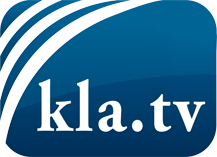 О чем СМИ не должны молчать ...Мало слышанное от народа, для народа...регулярные новости на www.kla.tv/ruОставайтесь с нами!Бесплатную рассылку новостей по электронной почте
Вы можете получить по ссылке www.kla.tv/abo-ruИнструкция по безопасности:Несогласные голоса, к сожалению, все снова подвергаются цензуре и подавлению. До тех пор, пока мы не будем сообщать в соответствии с интересами и идеологией системной прессы, мы всегда должны ожидать, что будут искать предлоги, чтобы заблокировать или навредить Kla.TV.Поэтому объединитесь сегодня в сеть независимо от интернета!
Нажмите здесь: www.kla.tv/vernetzung&lang=ruЛицензия:    Creative Commons License с указанием названия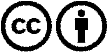 Распространение и переработка желательно с указанием названия! При этом материал не может быть представлен вне контекста. Учреждения, финансируемые за счет государственных средств, не могут пользоваться ими без консультации. Нарушения могут преследоваться по закону.